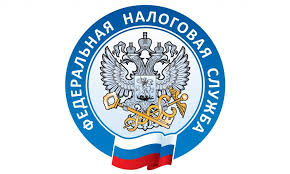 Вопрос: Об особенностях применения НПД самозанятыми гражданами.Ответ:Департамент налоговой политики рассмотрел обращение и по вопросам, относящимся к компетенции Департамента, сообщает.В соответствии с Федеральным законом от 27.11.2018 N 422-ФЗ "О проведении эксперимента по установлению специального налогового режима "Налог на профессиональный доход" (далее - Федеральный закон, НПД соответственно) с 1 января 2019 года по 31 декабря 2028 года проводится эксперимент по установлению специального налогового режима НПД.Специальный налоговый режим НПД введен в целях обеспечения благоприятных условий осуществления деятельности "самозанятых" граждан.При применении указанного специального налогового режима налогоплательщики НПД освобождаются от обязанности представлять отчетность, применять контрольно-кассовую технику, регистрироваться в качестве индивидуального предпринимателя.Налогоплательщики НПД вправе добровольно вступить в правоотношения по обязательному пенсионному страхованию и уплачивать страховые взносы в порядке, определенном Федеральным законом от 15.12.2001 N 167-ФЗ "Об обязательном пенсионном страховании в Российской Федерации".Кроме того, физические лица, применяющие НПД, освобождаются от налогообложения налогом на доходы физических лиц в отношении доходов, являющихся объектом налогообложения НПД.Указанный специальный налоговый режим предусматривает следующие ставки налога: 4 процента в отношении доходов, полученных от физических лиц, и 6 процентов в отношении доходов, полученных от юридических лиц или индивидуальных предпринимателей.Также Федеральным законом налогоплательщикам НПД предоставлено право на получение налогового вычета в размере 10 тысяч рублей, который можно использовать для уменьшения суммы налога. При этом в случае отсутствия облагаемого дохода у налогоплательщиков НПД не возникает обязанности по исчислению и уплате НПД.Регистрация физических лиц, в том числе индивидуальных предпринимателей, в качестве налогоплательщиков НПД осуществляется без визита в налоговый орган через мобильное приложение "Мой налог", которое можно бесплатно установить на компьютерное устройство (мобильный телефон, смартфон или компьютер, включая планшетный компьютер) налогоплательщика. Взаимодействие между налогоплательщиками НПД и налоговыми органами происходит удаленно посредством использования мобильного приложения "Мой налог". Функционал мобильного приложения "Мой налог" позволяет "самозанятым" гражданам осуществлять онлайн постановку на учет и снятие с учета в налоговом органе, вести учет доходов, формировать чеки, уплачивать НПД и добровольные страховые взносы в Пенсионный фонд Российской Федерации, а также обеспечивать иное удаленное взаимодействие между "самозанятыми" гражданами и налоговыми органами.Следует отметить, что лица, осуществляющие перепродажу товаров, имущественных прав, за исключением продажи имущества, использовавшегося ими для личных, домашних и (или) иных подобных нужд, не вправе применять специальный налоговый режим НПД.Таким образом, при условии соблюдения положений, предусмотренных Федеральным законом, а также иных федеральных законов, регулирующих ведение соответствующих видов деятельности, и принятых в соответствии с ними нормативных правовых актов физические лица в целях осуществления различных видов предпринимательской деятельности вправе применять специальный налоговый режим НПД.                                          Основание: Письмо Минфина России от 19.04.2021 N 03-11-11/29234